DRIVER TESTING RECORD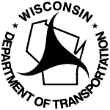 Wisconsin Department of TransportationMV3552        2/2018        s.343.16 Wis. Stats.Please Print	Third Party Tester – File this record at your primary place of business and maintain it for a minimum of 2 years.Driver Name - Last, First, Middle InitialDriver Name - Last, First, Middle InitialDriver Name - Last, First, Middle InitialDriver License NumberDriver License NumberAddressAddressAddressCLP (Instruction Permit) Issue Date/Expiration DateCLP (Instruction Permit) Issue Date/Expiration DateCity, State, ZIP CodeCity, State, ZIP CodeCity, State, ZIP CodeCLP EndorsementsCLP EndorsementsArea Code - Telephone NumberArea Code - Telephone NumberArea Code - Telephone NumberCLP RestrictionsCLP RestrictionsEmployer NameEmployer NameEmployer NameEmail AddressEmail AddressTEST DATEVEHICLE PLATE NUMBERVEHICLE CLASS/TYPETRANSMISSION/BRAKESEXAMINER NUMBERTester NameTester NameTester NameTester NumberTester NumberAdditional CommentsAdditional CommentsAdditional CommentsAdditional CommentsAdditional Comments